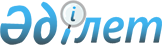 О внесении изменений в решение маслихата города Шымкент от 29 марта 2019 года № 47/383-6с "Об утверждении Правил отлова и уничтожения бродячих собак и кошек в городе Шымкент"
					
			Утративший силу
			
			
		
					Решение маслихата города Шымкент от 27 сентября 2019 года № 56/472-6с. Зарегистрировано Департаментом юстиции города Шымкент 11 октября 2019 года № 64. Утратило силу решением маслихата города Шымкент от 25 ноября 2022 года № 22/211-VII
      Сноска. Утратило силу решением маслихата города Шымкент от 25.11.2022 № 22/211-VII (вводится в действие по истечении десяти календарных дней после дня его первого официального опубликования).
      В соответствии с пунктом 2-2 статьи 6 Закона Республики Казахстан от 23 января 2001 года "О местном государственном управлении и самоуправлении в Республике Казахстан", маслихат города Шымкент РЕШИЛ:
      1. Внести в решение маслихата города Шымкент от 29 марта 2019 года № 47/383-6с "Об утверждении Правил отлова и уничтожения бродячих собак и кошек в городе Шымкенте" (зарегистрировано в Реестре государственной регистрации нормативных правовых актов за № 34, опубликовано в Эталонном конрольном банке нормативных правовых актов Республики Казахстан в электронном виде 22 апреля 2019 года) следующие изменения:
      пункт 9 изложить в следующей редакции:
      "9. Отловленные бродячие животные доставляются в изолятор временного содержания до передачи их владельцу либо до момента передачи третьему лицу, где содержатся 3 дня до выдачи владельцу безнадзорного животного либо до момента передачи третьему лицу бродячего животного";
      пункт 14 изложить в следующей редакции:
      "14. Информация о каждом отловленном животном размещается организацией на ее интернет-ресурсе в день отлова безнадзорного животного и содержит контактные данные организации, информацию (описание) об отловленном животном, а также фотографии отловленного животного. Информация на сайте сохраняется в течение 3 дней";
      пункт 24 изложить в следующей редакции:
      "24. Через 3 дня после отлова невостребованные больные неизлечимыми болезнями бродячие животные подлежат гуманному умерщвлению медикаментозным путем, препаратами, не запрещенными законодательством Республики Казахстан".
      2. Государственному учреждению "Аппарат маслихата города Шымкент" в установленном законодательством Республики Казахстан порядке обеспечить:
      1) государственную регистрацию настоящего решения в Департаменте юстиции города Шымкент;
      2) в течении десяти календарных дней со дня государственной регистрации настоящего решения направление его копии на официальное опубликование в периодические печатные издания, распространяемые на территории города Шымкент;
      3) размещение настоящего решения на интернет-ресурсе маслихата города Шымкент после его официального опубликования.
      3. Настоящее решение вводится в действие по истечении десяти календарных дней после дня его первого официального опубликования.
					© 2012. РГП на ПХВ «Институт законодательства и правовой информации Республики Казахстан» Министерства юстиции Республики Казахстан
				
      Председатель сессии

      маслихата города Шымкент

Д.Усенов

      Секретарь маслихата

      города Шымкент

Г.Ташкараев
